В соответствии с Постановлением Администрации Истоминского сельского поселения № 284 от 15.08.2013 г. «Об утверждении Порядка разработки, реализации и оценки эффективности муниципальных программ Истоминского сельского поселения», Постановлением № 285 от 16.08.2013 г. «Об утверждении методических рекомендаций по разработке и реализации муниципальных программ Истоминского сельского поселения»,                                                     ПОСТАНОВЛЯЮ:Утвердить отчет о реализации муниципальной программы «Региональная политика» в муниципальном образовании «Истоминское сельское поселение» по итогам 1 полугодия 2015 года .Разместить настоящее Постановление на официальном сайте Истоминского сельского поселения. 3.Настоящее постановление вступает в силу с момента его обнародования.4.Контроль за выполнением постановления возложить на Заместителя главы Администрации Истоминского сельского поселения О.Н.Моисееву.Глава Администрации  Истоминского сельского поселения                                 Л.Н.ФлютаПостановление вносит заместитель Главы Администрации Истоминского сельского поселения Моисеева О.Н.Пояснительная записка по исполнению мероприятиймуниципальной программы«Региональная политика» в муниципальном образовании «Истоминское сельское поселение»по итогам I полугодия 2015 года       Современные условия развития общества обуславливают необходимость применения инновационных подходов в системе управления и организации функционирования муниципальной службы, эффективность которой зависит от компетентности ее кадрового состава, способного творчески решать сложные задачи социально-экономического развития поселения.        Постоянно совершенствуется система подготовки кадров Истоминского сельского поселения. Муниципальные служащие Истоминского сельского поселения активно участвуют в процессе подготовки кадров с использованием ресурсов Информационно-образовательного портала подготовки кадров государственного и муниципального управления.         В рамках подпрограммы «Развитие муниципального управления и муниципальной службы в Истоминском сельском поселении» в первом полугодии 2015 года на реализацию программных мероприятий финансирование не планировалось. За счёт внебюджетных источников финансирования прошла обучение Байрамова Оксана Геннадьевна .Отчет об исполнении плана  реализации муниципальной программы: «Региональная политика »     отчетный период 1 полугодие  2015 г.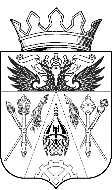  АДМИНИСТРАЦИЯ ИСТОМИНСКОГО СЕЛЬСКОГО ПОСЕЛЕНИЯПОСТАНОВЛЕНИЕ АДМИНИСТРАЦИЯ ИСТОМИНСКОГО СЕЛЬСКОГО ПОСЕЛЕНИЯПОСТАНОВЛЕНИЕ АДМИНИСТРАЦИЯ ИСТОМИНСКОГО СЕЛЬСКОГО ПОСЕЛЕНИЯПОСТАНОВЛЕНИЕ АДМИНИСТРАЦИЯ ИСТОМИНСКОГО СЕЛЬСКОГО ПОСЕЛЕНИЯПОСТАНОВЛЕНИЕ АДМИНИСТРАЦИЯ ИСТОМИНСКОГО СЕЛЬСКОГО ПОСЕЛЕНИЯПОСТАНОВЛЕНИЕ АДМИНИСТРАЦИЯ ИСТОМИНСКОГО СЕЛЬСКОГО ПОСЕЛЕНИЯПОСТАНОВЛЕНИЕ АДМИНИСТРАЦИЯ ИСТОМИНСКОГО СЕЛЬСКОГО ПОСЕЛЕНИЯПОСТАНОВЛЕНИЕ10 июля 2015г.№197197х. Островскогох. Островскогох. Островскогох. Островскогох. Островскогох. Островскогох. ОстровскогоОб утверждении отчета о реализации муниципальной программы «Региональная политика» в муниципальном образовании «Истоминское сельское поселение» по итогам 1 полугодия 2015 годаОб утверждении отчета о реализации муниципальной программы «Региональная политика» в муниципальном образовании «Истоминское сельское поселение» по итогам 1 полугодия 2015 годаОб утверждении отчета о реализации муниципальной программы «Региональная политика» в муниципальном образовании «Истоминское сельское поселение» по итогам 1 полугодия 2015 годаОб утверждении отчета о реализации муниципальной программы «Региональная политика» в муниципальном образовании «Истоминское сельское поселение» по итогам 1 полугодия 2015 годаОб утверждении отчета о реализации муниципальной программы «Региональная политика» в муниципальном образовании «Истоминское сельское поселение» по итогам 1 полугодия 2015 годаОб утверждении отчета о реализации муниципальной программы «Региональная политика» в муниципальном образовании «Истоминское сельское поселение» по итогам 1 полугодия 2015 годаОб утверждении отчета о реализации муниципальной программы «Региональная политика» в муниципальном образовании «Истоминское сельское поселение» по итогам 1 полугодия 2015 года№ п/пНаименование основного мероприятия,мероприятия ведомственной целевой программы,контрольного события программыОтветственный 
 исполнитель  
  (заместитель руководителя ОИВ/ФИО)Результат реализации мероприятия (краткое описание)Фактическая дата начала   
реализации 
мероприятияФактическая дата окончания
реализации  
мероприятия, 
наступления  
контрольного 
событияРасходы бюджета поселения на реализацию муниципальной  
программы, тыс. руб.Расходы бюджета поселения на реализацию муниципальной  
программы, тыс. руб.Заключено   
контрактов на отчетную дату, тыс. руб.   
<1>№ п/пНаименование основного мероприятия,мероприятия ведомственной целевой программы,контрольного события программыОтветственный 
 исполнитель  
  (заместитель руководителя ОИВ/ФИО)Результат реализации мероприятия (краткое описание)Фактическая дата начала   
реализации 
мероприятияФактическая дата окончания
реализации  
мероприятия, 
наступления  
контрольного 
событияпредусмотреномуниципальной программойфакт на отчетную дату <1>Заключено   
контрактов на отчетную дату, тыс. руб.   
<1>12234567811.Подпрограмма «Развитие муниципального управления и муниципальной службы в Истоминском сельском поселении»1.Подпрограмма «Развитие муниципального управления и муниципальной службы в Истоминском сельском поселении»1.Подпрограмма «Развитие муниципального управления и муниципальной службы в Истоминском сельском поселении»1.Подпрограмма «Развитие муниципального управления и муниципальной службы в Истоминском сельском поселении»1.Подпрограмма «Развитие муниципального управления и муниципальной службы в Истоминском сельском поселении»0,000,00,01.1  Совершенствование правовой и методической основы муниципальной службы в рамках подпрограммы «Развитие муниципального управления и муниципальной службы «муниципальной программы Истоминского сельского поселения «Региональная политика» (Иные закупки товаров. Работ и услуг для обеспечения государственных (муниципальных) нуждЗаместитель Главы администрации Истоминского сельского поселения----0,00,00,01.2 Обеспечение дополнительного профессионального образования лиц, замещающих должности муниципальной службы в рамках подпрограммы «Развитие муниципального управления и муниципальной службы» муниципальной программы Истоминского сельского поселения «Региональная политика» (Иные закупки товаров. Работ и услуг для обеспечения государственных (муниципальных) нуждЗаместитель Главы администрации Истоминского сельского поселения1 человек прошёл обучение ( за счёт источников внебюджетного финансирования, приняли участие в семинарахII квартал 2015IV квартал 20150,000,00,01.3  Внедрение эффективных технологий и современных методов работы с кадровым резервом в рамках подпрограммы «Развитие муниципального управления и муниципальной службы» муниципальной программы Истоминского сельского поселения «Региональная политика» (Иные закупки товаров. Работ и услуг для обеспечения государственных (муниципальных) нуждЗаместитель Главы администрации Истоминского сельского поселенияНачат первый этап  отбора кандидатур в муниципальный резерв управленческих кадров Истоминского сельского поселения.III квартал 2015IV квартал 20150,00,00,0